Unter EMBARGO bis zum 21. April 2022, 00:00 UhrGeh deinen eigenen WegSennheiser stellt den SPORT True Wireless vor – fit für jede Herausforderung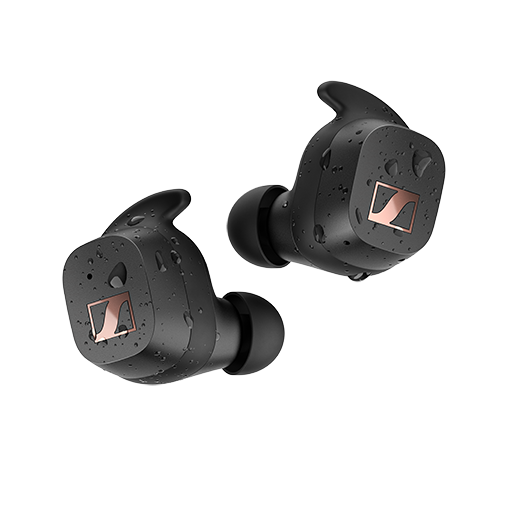 Wedemark, 21. April 2022 – Der neue Sennheiser SPORT True Wireless ermöglicht Fitness-Fans und Sportler*innen ein hervorragendes Audioerlebnis, egal wie intensiv das Training ist. Seine einzigartige Adaptable Acoustic-Funktion bietet eine Auswahl an offenen und geschlossenen Ohradaptern, mit denen Sportler*innen ihr Hörerlebnis optimal an eigene Bedürfnisse und ihre Sportart anpassen können. Die Kombination aus einzigartigem Sennheiser-Klang und sicherem, anpassbarem Halt im Ohr machen den SPORT True Wireless zum perfekten Begleiter – auch bei besonders harten Herausforderungen.Der SPORT True Wireless bietet ein außergewöhnliches Klangerlebnis dank des Sennheiser TrueResponse-Schallwandlers. In Deutschland entwickelt, liefert der dynamische 7-mm-Treiber kraftvolle Bässe und klare Höhen ohne Verzerrungen. Mit dem SPORT True Wireless haben Sportler*innen außerdem die volle Kontrolle darüber, wie sie den Klang und ihre Umgebung erleben: Die neue Adaptable Acoustic-Funktion bietet die Auswahl zwischen offenen und geschlossenen Ohradaptern, begleitet von passenden EQ-Einstellungen über die Sennheiser Smart Control App.Die offenen Ohradapter in Kombination mit den Aware-EQ-Einstellungen reduzieren den Körperschall und lassen einige Außengeräusche für eine bessere Situationswahrnehmung durch. In diesem Modus hören Läufer*innen weniger störende Geräusche, wie ihren eigenen Herzschlag oder Schritte, und dafür mehr von ihrer Umgebung wie zum Beispiel Verkehrsgeräusche oder Sirenen. Wer dagegen in lauten Fitnessstudios seine eigene Musik bevorzugt und dabei absolut fokussiert bleiben möchte, findet mit den geschlossenen Ohradaptern und den Focus EQ-Einstellungen die benötigte Ruhe. Zusätzlich zu den Focus- und Aware-EQ-Einstellungen der Sennheiser Smart Control App können Sportler*innen über die Sound Check-Funktion individuelle Voreinstellungen vornehmen. Die intuitiven Touch-Bedienelemente des SPORT True Wireless können nach eigenen Vorlieben personalisiert werden und bieten direkten Zugang zu Features wie Audionavigation oder Sprachassistenten. Die Kompatibilität mit Bluetooth 5.2 und die Unterstützung von Audiocodecs wie SBC, AAC und aptX erleichtern die Verbindung mit Mobilgeräten, Smartwatches, Smart-TVs und Fitnessgeräten für ein nahtloses Klangerlebnis beim Sport.Sicherer Sitz, auf den man sich verlassen kann„Für Sportler*innen ist es wichtig, sich voll und ganz auf den Sport konzentrieren zu können und keine Angst haben zu müssen, dass ihre Ohrhörer verrutschen. Sie brauchen eine optimale Passform, die auch bei extremen Bewegungen sicheren Sitz und damit optimalen Klang bietet – für alle individuellen Ohrformen und -größen. Deshalb haben wir uns beim SPORT True Wireless darauf konzentriert, eine komplett anpassbare Lösung für maximalen Tragekomfort und einen sicheren Sitz zu entwickeln“, sagt David Holm, Sennheiser Sports Product Manager.Das ergonomische Design des SPORT True Wireless erfüllt genau diesen Zweck: Die Ohrhörer können mit einer Auswahl an Ohradaptern in drei Größen sowie vier verschiedenen Ohrfinnen individuell angepasst werden, um jedem Training standzuhalten. Mit der Schutzklasse IP54 ist der SPORT True Wireless staub- und spritzwassergeschützt und somit gewappnet für Schweiß, einen Lauf im Regen und sogar Workouts am Strand.Läuft länger als du Der SPORT True Wireless hält nicht nur den körperlichen Herausforderungen stand. Mit einer Akkulaufzeit von 9 Stunden und weiteren 18 Stunden mit der Transportbox bietet er kompromisslose Leistung bis zur Ziellinie und darüber hinaus. Preis und VerfügbarkeitDer Sennheiser SPORT True Wireless kann ab heute vorbestellt werden und wird ab dem 3. Mai 2022 zu einem UVP von 129,90 Euro erhältlich sein.ÜBER DIE MARKE SENNHEISER Wir leben Audio. Wir atmen Audio. Immer und jederzeit. Es ist diese Leidenschaft, die uns antreibt, für unsere Kunden Audiolösungen zu entwickeln, die einen Unterschied machen. Die Zukunft der Audio-Welt zu gestalten und einzigartige Sound-Erlebnisse zu schaffen – dafür steht die Marke Sennheiser seit mehr als 75 Jahren. Während professionelle Audiolösungen wie Mikrofone, Konferenzsysteme, Streaming-Technologien und Monitoring-Systeme zum Geschäft der Sennheiser electronic GmbH & Co. KG gehören, wird das Geschäft mit Consumer Electronics-Produkten wie Kopfhörern, Soundbars und sprachoptimierten Hearables von der Sonova Holding AG unter der Lizenz von Sennheiser betrieben.
www.sennheiser.comwww.sennheiser-hearing.comPressekontaktSonova Consumer Hearing GmbHMilan SchlegelPR and Influencer Manager EMEA Sennheiser ConsumerT +49 (0) 5130 9490119milan.schlegel@sennheiser-ce.com  